High Level Scientific Stays (SSHN)French Embassy in Lebanon2024Application fileName and Surname of the candidate: Home institution in Lebanon:Research structure at the home establishment:Hosting institution in France: Name of the head of the host establishment (university, research unit, etc.):I. Information on the candidateI.1. StatusFull name (in arabic) : Full name (in French/English) :Date and place of birth (in arabic) :Date and place of birth (in French/English)  :Nationality(ies) (ineligible if holding French nationality) :Personal address :  City : Phone /Mail :I.2. DiplomasAttach copies of the highest diploma.II. Information on the home institution Level : Licence/Bachelor/Engineering School/MasterOriginal laboratory (team):Research center to which the host laboratory is affiliated:Address:  City: Name of the head of the center : Phone/Fax/Mail :                                                                                List of the candidate's 5 recent publications: III. Information on the home institution Level : DoctorateResearch unit: Name of the Director of the research unit: Address:  City: Phone/Fax/Mail:                                                                                Faculty or organization with which the candidate is affiliated:List of the candidate's 5 recent publications: IV. Information about the host institution in FranceResearch unit: Name of the head of the research unit: Address:  City: Phone/Fax/Mail:                                                                                Higher education or research institution (or company) to which the host unit is affiliated:Name of the supervisor: Main research themes of the team where the candidate's mobility will be carried out:V. Motivation for the SSHNV.1. Title of the research projectThe research is a continuation of an already completed CEDRE project:  □ Yes / □ NoIf yes, precise:The research is a continuation of a Franco-Lebanese project or already completed : □ Yes / □ NoIf yes, precise:Will the reseach lead to new collaboration? : □ Yes / □ NoStart date of stay:End date of stay:V.2. Summary (do not exceed 100 words)V.3. Context et problematic (do not exceed 200 words)V.4. Describe the objectives and impact (do not exceed 200 words)V.5. State of research before the SSHN (do not exceed 200 words)V.6. Planned research program (do not exceed 200 words)Date : Name and signature of the candidateName and signature of the dean of the facultyName and signature of the head of the applicant’s home establishment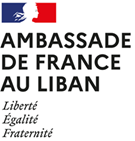 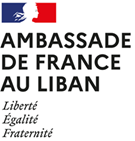 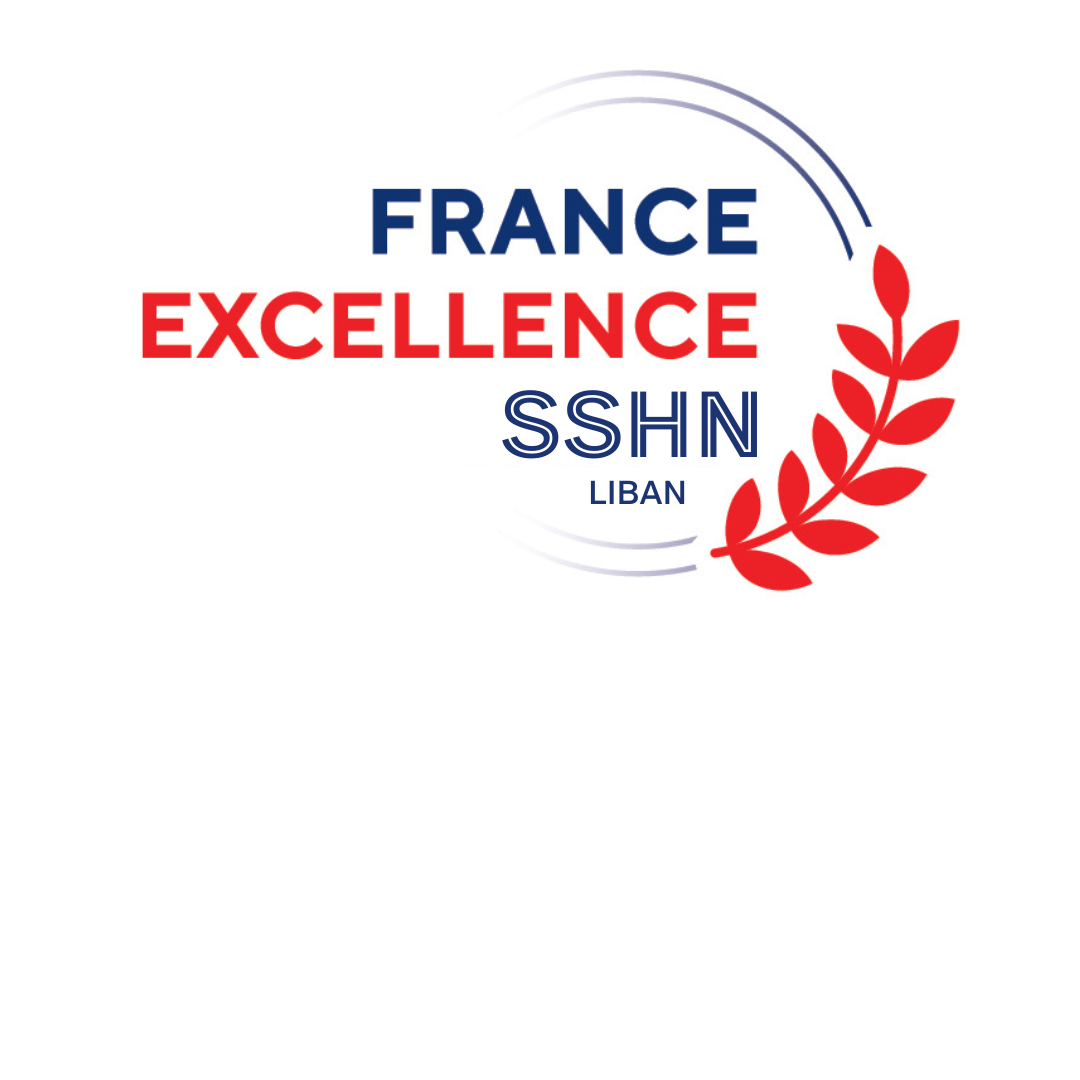 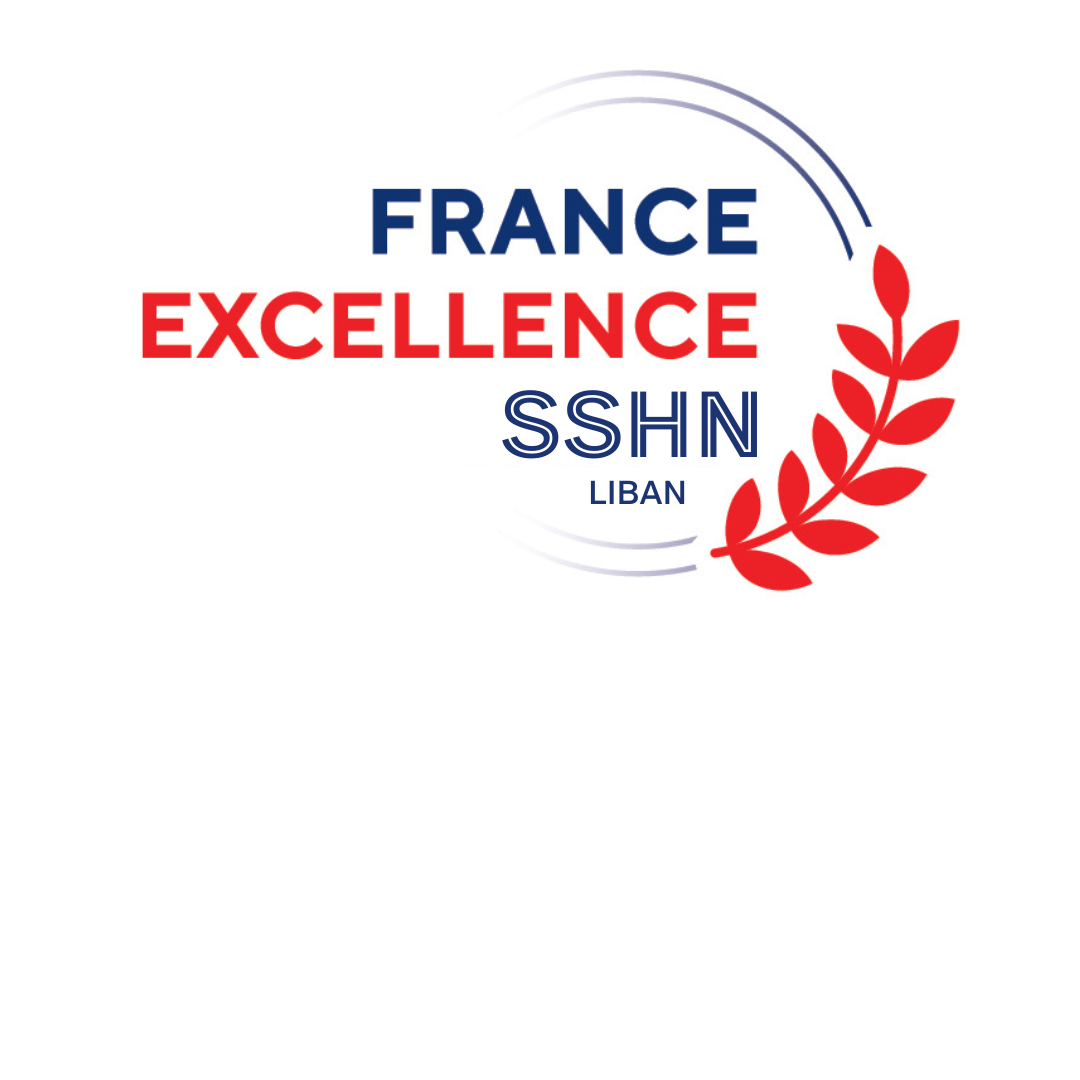 PhotoDiplomaSpecialityGrade and mentionDate and placeLicence/BachelorMasterEngineering schoolDoctorate